МЕТОДИКА ОПРЕДЕЛЕНИЯ СПРАВЕДЛИВОЙ СТОИМОСТИ ЦЕННЫХ БУМАГ В АО КБ «КОСМОС»г. Москва, 2018 годОБЩИЕ ПОЛОЖЕНИЯ1.1. Методика определения справедливой стоимости ценных бумаг в АО КБ «КОСМОС» (далее – Методика) устанавливает порядок определения справедливой стоимости ценных бумаг, применяемую АО КБ «КОСМОС» (далее – Банк), методы оценки справедливой стоимости, исходных данных, в целях учета и подготовки отчетности Банка по российским стандартам бухгалтерского учета в соответствии с нормативными актами Банка России, а также в целях формирования отчетности по международным стандартам финансовой отчетности (далее – МСФО).1.2. Методика разработана в соответствии с:Положением Банка России от 27.02.2017 № 579-П «О Плане счетов бухгалтерского учета для кредитных организаций и порядке его применения»;Письмом Банка России от 06.03.2013 № 37-Т «О Мерах по контролю за достоверностью отражения кредитными организациями активов по справедливой стоимости» (далее – письмо Банка России № 37-Т);Письмом Банка России от 29.12.2009 № 186-Т «О Методических рекомендациях «Об оценке финансовых инструментов по текущей (справедливой) стоимости»» (далее – письмо Банка России № 186-Т);Международным стандартом финансовой отчетности (IFRS) 13 «Оценка справедливой стоимости», введенной в действие Приказом Минфина России от 28.12.2015 № 217н (далее – МСФО 13); Учетной политики АО КБ «КОСМОС».1.3. Методика соответствует принципам, утвержденным в Учетной политике АО КБ «КОСМОС».1.4. Термины и определения, используемые в целях Методики: Активный рынок – рынок, на котором сделки в отношении определенного актива или обязательства осуществляются с достаточной частотой и в достаточном объеме, чтобы обеспечить информацию о ценах на постоянной основе; Неактивный рынок – рынок, характерными особенностями которого являются совершение операций на нерегулярной основе, т.е. существенное по сравнению с периодом, когда рынок признавался активным, снижение объемов и уровня активности по операциям с финансовыми инструментами, существенное увеличение разницы между ценами спроса и предложения, существенное изменение цен за короткий период времени, а также отсутствие информации о текущих ценах; Обычная сделка - сделка, предполагающая присутствие объекта на рынке на протяжении некоторого времени до даты оценки, достаточного для осуществления маркетинговых действий, обычных и принятых на данном рынке для сделок в отношении таких активов или обязательств; эта сделка не является вынужденной (например, принудительной ликвидацией или вынужденной продажей); Основной рынок – рынок с наибольшим для соответствующего актива или обязательства объемов торгов и уровнем активности;Справедливая стоимость (далее – СС) – цена, которая была бы получена при продаже актива или уплачена при передаче обязательства в ходе обычной сделки между участниками рынка на дату оценки; Ценные бумаги (финансовые инструменты) – облигации.1.5. Действие Методики распространяется на облигации, обращающиеся на российском рынке ценных бумаг и номинированным в валюте Российской Федерации.ПОДХОДЫ К ОЦЕНКЕ СПРАВЕДЛИВОЙ СТОИМОСТИ ЦЕННЫХ БУМАГ2.1. Методы оценки, применяемые Банком для оценки СС, в максимальной степени используют релевантные наблюдаемые на рынке исходные данные и сводят к минимуму использование ненаблюдаемых исходных данных. 2.2. В соответствии с МСФО 13, для достижения наибольшей последовательности и сопоставимости оценок СС и раскрываемой в их отношении информации, Методика устанавливает иерархию СС, которая предусматривает группировку исходных данных, включаемых в методы оценки, используемые для оценки СС, по трем уровням. I уровень оценки СС. Наиболее надежным доказательством СС актива являются котируемые цены на активном рынке. II уровень оценки СС. В отсутствие котируемых цен актива на активном рынке могут быть использованы котируемые цены на аналогичные активы, а также иные наблюдаемые исходные данные (например, кривые доходности, волатильность и кредитные спреды по данному активу), которые определяются путем вынесения профессионального мотивированного суждения. III уровень оценки СС. В случае отсутствия по активу наблюдаемых исходных данных для его оценки по СС могут использоваться ненаблюдаемые исходные данные (например, исторические данные по активам, аналогичные оцениваемому) с допущением о наличии риска, присущего методу, используемому для оценки актива по СС. 2.3. Оценка актива, основанная на ненаблюдаемых исходных данных без учета риска, присущего исходным данным метода оценки, не может являться достоверной оценкой СС. 2.4. Источники информации для оценки СС ценной бумаги включают в себя: данные биржевых торговых систем (организаторов торгов); данные внебиржевых торговых систем; данные регулятора рынка ценных бумаг; данные Минфина России; данные независимых организаций и ассоциаций; данные ассоциаций профессиональных участников рынка ценных бумаг и саморегулируемых организаций; данные рейтинговых агентств.В качестве основных источников информации при расчете СС принимаются: ПАО «Московская Биржа», данные информационной системы «CBonds», официальный сайт «RUSBONDS Группа Интерфакс».2.5. При оценке СС ценных бумаг, Банк изначально определяет для себя основной рынок или при отсутствии такового наиболее выгодный для конкретного актива или обязательства, а также активный и неактивный рынок, что отражается в профессиональном мотивированном суждении.Основным рынком может являться тот рынок, к которому Банк имеет доступ на дату оценки. При отсутствии основного рынка, используется наиболее выгодный рынок, на котором Банк вступил бы в сделку по продаже актива или передачи обязательств по наиболее выгодным ценам.2.6. Ценные бумаги считаются котируемыми на активном рынке, если котировки по данным бумагам регулярно определяются, и информация о них является доступной на фондовой бирже (через информационно-аналитические системы) или в иных информационных источниках, а также, если эти цены отражают действительные и рыночные операции, проводимые в ходе обычной деятельности, совершаемые независимыми участниками рынка. 2.7. Критерием надежности определения справедливой стоимости ценной бумаги, в соответствии с рекомендациями Банка России (в частности писем Банка России №186-Т и №37-Т), является одновременное выполнение следующих условий: наличие активного рынка по ценной бумаге; ликвидность приобретенного объема ценных бумаг.КРИТЕРИИ АКТИВНОСТИ РЫНКА3.1. Характеристики активного рынка: наличие инфраструктуры рынка; наличие профессиональных участников рынка; наличие торгов, наличие информации о текущих ценах, общедоступность информации о торгах на рынке; выставление котировок на покупку и продажу, наличие цены спроса и предложения.Банк признает рынок по приобретенной ценной бумаге активным, если объем сделок в режиме основных торгов у рассматриваемого организатора торговли по такой ценной бумаге за последние три месяца составляет не менее  3 млн. рублей, либо не менее 1 млн. рублей, в случае,  когда интервал между датой размещения выпуска ценной бумаги и датой оценки активности рынка или между датой оценки активности рынка и датой погашения выпуска ценной бумаги менее трех месяцев.3.2. Характеристики неактивного рынка: совершение операций на нерегулярной основе, т.е. существенное по сравнению с периодом, когда рынок признавался активным, снижение объемов и уровня активности по операциям с финансовыми инструментами; отсутствие информации о текущих ценах ценной бумаги.3.3. Банк признает объем выпуска ценных бумаг ликвидным, если двадцать процентов приобретенного объема ценных бумаг (20% совокупной позиции Банка по данной ценной бумаге) не превышает объем сделок в режиме основных торгов у рассматриваемого организатора торговли по такой ценной бумаге за последние три месяца. 3.4. Отдел ценных бумаг Банка по каждому выпуску ценных бумаг, находящемуся в портфеле Банка, ежемесячно рассчитывает показатели активности рынка и ликвидности выпуска по критериям, указанным в п.3.1. и п.3.2. Методики. Результаты расчетов хранятся в электронном виде с возможностью переноса информации на бумажный носитель. ПОРЯДОК ОПРЕДЕЛЕНИЯ СПРАВЕДЛИВОЙ СТОИМОСТИ ЦЕННЫХ БУМАГМониторинг СС ценных бумаг, находящихся в портфеле Банка осуществляется Отделом ценных бумаг Банка на ежедневной основе для определения ее существенного изменения.Определение СС облигаций при активном рынке и достаточной ликвидности оцениваемого выпуска производится в следующем порядке:Для определения СС облигаций Банк применяет опубликованные ценовые котировки активного рынка торговых площадок Московской Биржи, а также данные информационной системы «CBonds», официального сайта «RUSBONDS Группа Интерфакс» и иных источников. В целях определения СС облигации производится расчет «рыночной цены» облигации. «Рыночная цена» облигации определяется как произведение «средневзвешенной цены, % от номинала» («Рыночной цены (3), % от номинала»), публикуемых на официальном сайте Московской Биржи (http://moex.com) в разделе «Итоги торгов», и номинала облигации.Для долговых купонных облигаций СС рассчитывается с учетом процентного купонного дохода (ПКД) за период с даты выпуска или с даты последней уплаты эмитентом промежуточного купона по отчетную дату (дату расчета СС).Для долговых бескупонных облигаций СС равна «Рыночной цене» (СС=Р).Для долговых купонных облигаций СС равна сумме «Рыночной цены» и процентного купонного дохода (СС=Р+ПКД).В целях переоценки долговых обязательств, котируемых на Московской Бирже, используется «средневзвешенная цена, % от номинала», рассчитанная по итогам торгов на дату переоценки.В исключительных случаях, когда имеются признаки попыток манипулирования ценами и совершения недобросовестных сделок, не отражающих реальную стоимость долговых обязательств, в целях объективного, достоверного и надежного определения СС используется «Рыночная цена (3), % от номинала» (далее – Рыночная цена (3)).К признакам попыток манипулирования ценами и совершения недобросовестных сделок относится одновременное наличие следующих факторов:существенное изменение значения «средневзвешенной цены, % от номинала» (более 15%) в сторону повышения либо понижения по отношению к балансовой стоимости;незначительные объемы торгов (менее 1000 бумаг);отсутствие объективных данных, свидетельствующих о снижении кредитного качества долговых обязательств, таких как:снижение рейтинга эмитента (перемещение рейтинга эмитента в список «Рейтинги на пересмотре»);ухудшение финансового состояния эмитента;смена собственников эмитента;негативный новостной фон;результат ретроспективного анализа динамики цен долговых обязательств опровергает адекватность значения «средневзвешенной цены, % от номинала», сложившейся по результатам торгов.Применение Рыночной цены (3) для целей переоценки долговых обязательств осуществляется на основании мотивированного суждения, отражающего результаты анализа всех вышеуказанных характеристик. Мотивированное суждение доводится до сведения Председателя Правления Банка. В случае если на дату определения СС облигации организатором торговли «средневзвешенная цена, % от номинала» не рассчитывается, информационной системой не раскрывается, то для определения СС облигации используется последняя по времени цена, определенная в соответствии с п. 4.2.6 Методики, рассчитанная организатором торговли, или раскрываемая информационной системой, установленная в течение 30 предыдущих торговых дней.В случае если на дату определения СС ценной бумаги «средневзвешенная цена, % к номиналу» не рассчитывалась организатором торговли и не была установлена в течение 30 предыдущих торговых дней, то для определения СС ценной бумаги используется рыночная цена (3), публикуемая на официальном сайте Московской Биржи (http://moex.com) в разделе «Итоги торгов». В случае если на дату определения СС ценной бумаги рыночная цена (3) не указана на официальном сайте Московской Биржи (http://moex.com) в разделе «Итоги торгов», то для определения СС ценной бумаги используется расчетная текущая стоимость ценной бумаги по методу дисконтирования будущих денежных потоков, приведенная в п. 4.3.2 Методики. При расчете Рыночной цены (3) организатором торговли учтены требования, определенные Положением Банка России от 17.10.2014 № 437-П «О деятельности по проведению организованных торгов». Расчет Рыночной цены (3) по итогам торгового дня осуществляется следующим образом:Рыночная цена (3) определяется по итогам торгового дня;в расчетах учитываются сделки, совершенные во всех режимах торгов сектора рынка Основной рынок за исключением режимов переговорных сделок, режимов торгов РЕПО и режимов торгов размещения/выкупа ценных бумаг, а также учитываются рыночные сделки, совершенные в секторах рынка Standard и Classica;если в течение торгового дня по ценной бумаге было совершено 10 и более сделок, при условии, что их общий объем составляет не менее 500 тысяч рублей, то рыночная цена рассчитывается как средневзвешенная цена по сделкам, совершенным в течение торгового дня;если в течение торгового дня по ценной бумаге было совершено менее 10 сделок (в том числе в случае отсутствия сделок), то рыночная цена рассчитывается как средневзвешенная цена одной ценной бумаги по последним 10 сделкам, совершенным в течение последних 90 торговых дней, при условии, что их общий объем составляет не менее 500 тысяч рублей;если общий объем последних 10 сделок (при условии, что в течение дня совершено менее 10 сделок), совершенных в течение последних 90 торговых дней, либо объем всех сделок за торговый день (при условии, что в течение дня совершено более 10 сделок), составил менее 500 тысяч рублей, то рыночная цена рассчитывается как средневзвешенная цена одной ценной бумаги по такому количеству сделок в течение последних 90 торговых дней, чтобы их общий объем при совершении последней сделки составлял 500 тысяч рублей или более;если по ценной бумаге в течение последних 90 торговых дней было совершено менее 10 сделок (в том числе в случае отсутствия сделок), либо общий объем сделок, совершенных за этот период составил менее 500 тысяч рублей, то рыночная цена не рассчитывается.Рыночная цена (3) не рассчитывается в следующих случаях:в течение последних 90 торговых дней совершено менее 10 сделок (в том числе в случае отсутствия сделок);общий объем сделок, совершенных в течение последних 90 торговых дней, составил менее 500 тысяч рублей.СС ценной бумаги, приобретенной при первичном размещении, до момента начала торгов по данной ценной бумаге признается цена первичного размещения.Определение СС облигаций при признании рынка неактивным и (или) признании оцениваемого выпуска неликвидным производится в следующем порядке:4.3.1. Для расчета СС ценных бумаг, не являющихся котируемыми в рамках активного организованного рынка ценных бумаг как при первоначальном признании, так и в целях переоценки, используется расчетная текущая стоимость ценной бумаги по методу дисконтирования будущих денежных потоков.4.3.2. Формула расчета СС:гдеY – эффективная процентная ставка, рассчитываемая по состоянию на дату приобретения.  - величина i-го купонного платежа.- величина j-ой выплаты номинальной суммы долга. - срок до выплаты i-го купона- срок до выплаты j-ой выплаты номинальной стоимостиT –принимаемое для расчета число дней в годуn – количество купонных выплатm – количество платежей по основной сумме долгаРасчет СС производится Отделом ценных бумаг Банка.При выявлении признаков обесценения, по ценным бумагам, находящимся в портфеле «имеющиеся в наличии для продажи» (сч. 502), расчет СС прекращается и эти ценные бумаги включаются в базу резерва на возможные потери.КОНТРОЛЬ ЗА ПРАВИЛЬНОСТЬЮ И КОРРЕКТНОСТЬЮ ОЦЕНКИ СПРАВЕДЛИВОЙ СТОИМОСТИ ЦЕННЫХ БУМАГРуководитель Службы управления рисками Банка осуществляет контроль за правильностью оценки СС ценных бумаг и адекватностью применяемой методологии определения СС. В этих целях Служба управления рисками Банка не реже двух раз в год проводит тестирование корректности расчета СС и адекватности применяемой методологии определения СС. Тестирование предполагает проведение расчета СС на последнюю отчетную дату с использованием различных методик – как закрепленных в Методике, так и иных, например, по методике, используемой брокером Банка.Методика оценки СС может быть признана надежной, если диапазон, в котором находятся расчетные оценки СС, произведенные несколькими методиками, является несущественным. При этом несущественным признается диапазон, размер которого не превышает 15% от значения расчетных оценок СС, произведенных несколькими моделями.  На основании проведенного тестирования руководитель Службы управления рисками Банка докладывает Правлению Банка о результатах расчетов и дает оценку корректности расчета СС ценных бумаг и адекватности применяемой Банком методологии. В случае признания применяемой методологии определения СС некорректной или требующей доработки руководитель Службы управления рисками Банка предлагает соответствующие изменения в модель оценки СС.Информация о методах оценки СС ценных бумаг и используемых при этом исходных данных подлежит раскрытию Банком при формировании финансовой отчетности в соответствии с подходами, определенными Учетной политикой АО КБ «КОСМОС», стандартами МСФО и нормативными актами Банка России, Министерства финансов Российской Федерации, Службы Государственной статистики.ПОРЯДОК ХРАНЕНИЯ ИНФОРМАЦИИ Отделом ценных бумаг Банка ведется база данных, обеспечивающая хранение информации по исходным данным (рыночных ценах), используемым при расчетах СС ценных бумаг.База данных ведется в электронном виде и размещается на сервере Банка по следующему адресу: L://Analitica/Ежедневный рыночный риск/. В данной директории находятся папки по месяцам, в которых помещены файлы расчетов за каждый рабочий день в формате «Excel». В каждом файле на вкладке «Лист 1» имеется информация об исходных данных (рыночных ценах). Источником для вышеуказанных исходных данных служит официальный сайт Московской Биржи (http://moex.com), раздел «Итоги торгов». Способ отражения в электронной базе данных информации по исходным данным обеспечивает ее хранение не менее чем 5 лет с даты включения в электронную базу данных и обеспечивает возможность доступа к такой информации заинтересованным подразделениям Банка.Управление информационных технологий Банка обеспечивает сохранность базы данных путем резервного копирования данной информации.ЗАКЛЮЧИТЕЛЬНЫЕ ПОЛОЖЕНИЯРазработка новых методов оценки СС ценных бумаг и/или инициирование внесения изменений в Методику производится по инициативе заинтересованного подразделения Банка. Банком предусматривается возможность уменьшения размера стимулирующих выплат (доплат и надбавок стимулирующего характера, премий и иных поощрительных выплат) работникам Банка, допустившим сознательное искажение отчетных данных Банка и (или) недостоверное отражение СС ценных бумаг Банка. Данное уменьшение стимулирующих выплат осуществляется на основании приказа Председателя Правления Банка.Помимо методов определения СС, указанных в разделе 4 Методики, при неактивном рынке и (или) неликвидном выпуске Банком может быть использован расчет СС на основании котируемых на организованном рынке цен на аналогичные активы, а также иные наблюдаемые исходные данные (например, кривые доходности, волатильность и кредитные спреды по данному активу). Данный расчет производится экспертом Банка и оформляется в виде заключения с расшифровкой всех аналитических сведений, положенных в расчет СС ценной бумаги. Служба управления рисками проводит проверку адекватности данного заключения и докладывает Правлению Банка о результатах проверки. На основании решения Правления Банка осуществляется переоценка данного выпуска ценных бумаг по результатам заключения эксперта Банка.Методика вступает в силу со дня ее утверждения уполномоченным органом управления Банка или с даты, указанной в решении уполномоченного органа управления Банка.Если при изменении законодательства Российской Федерации и нормативных актов Банка России отдельные пункты Методики вступают в противоречия с изменениями, то эти пункты утрачивают силу и до момента внесения изменений в Методику работники Банка руководствуются законодательством Российской Федерации и нормативными актами Банка России.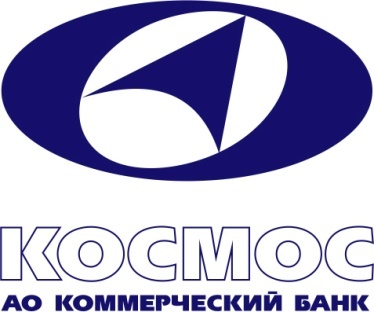 УТВЕРЖДЕНОПравлениемАО КБ «КОСМОС»Протокол от 12 января 2018 г. № П-12.01